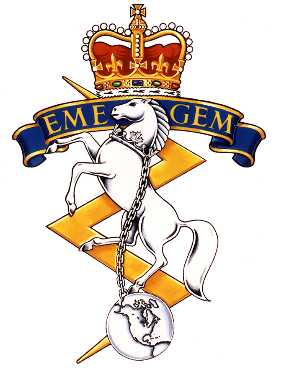 RCEME GUILD BURSARYBOURSE DE LA GUILDE DU GEMRCYRS / ANNÉEPRESENTED BY / PRÉSENTÉ PAR DateAddress/adresse :City/ville :Province :Postal code/code postal :Candidate’s email addresse/adresse courriel du candidat (e) :Guild Member’s name/nom du membre de la guilde :Membership number / numéro de membre : 